Publicado en   el 19/12/2013 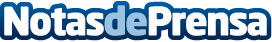 El GobEx firma un convenio con siete entidades bancarias y Extraval para financiar proyectos de energías renovables en turismo y agroindustriaEl consejero de Agricultura, Desarrollo Rural, Medio Ambiente y Energía, José Antonio Echávarri, ha firmado un convenio con siete entidades bancarias y la Sociedad Extraval para facilitar el acceso al crédito de pequeñas y medianas empresas que quieran instalar energías renovables en el sector turístico y agroindustrial.Datos de contacto:Nota de prensa publicada en: https://www.notasdeprensa.es/el-gobex-firma-un-convenio-con-siete-entidades Categorias: Extremadura http://www.notasdeprensa.es